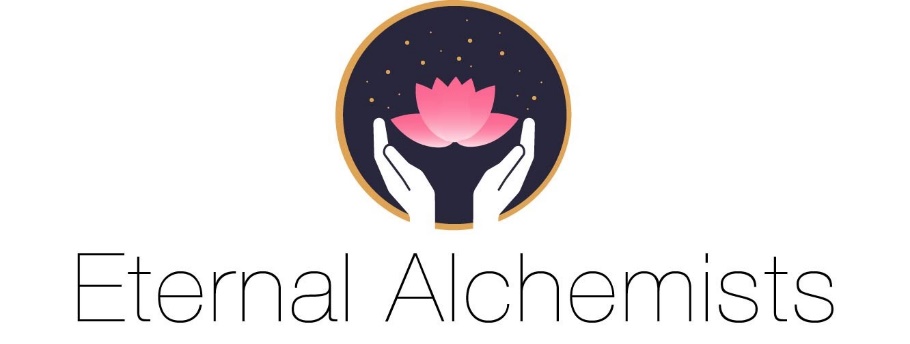 Past Life Regression Sessions - Intake FormName:1) Can you enter into a hypnotic state? Have you practiced self hypnosis? Do you have any questions about what hypnosis is?2) Have you experienced hypnosis or hypnotherapy sessions? How many? For what purpose? What was the outcome?3) Have you experienced formal Past Life Regression sessions? How many? For what purpose? What was the outcome?4) Have you had spontaneous Past Life recall? Describe5) Are you a healer? In what modalities? 6) Have you met or do you know your Spirit Guides? Describe7) What Present Life issue do you want to focus on with PLRT?What is your compelling need for a session? What issue are you now facing that is causing significant pain and requires a therapeutic resolution?8) What are your feelings, thoughts and questions about your issue? 9) How does the issue affect you? Describe a specific moment in the last few weeks to illustrate, including what you saw, heard and felt.10) How long has this been an issue? Has it changed over time?11) Who are the Key People involved in your present life issues? Describe your relationship with them in this life, and the current state of relationship.12) What information or theory do you already have about the cause and nature of your issue?13) What outcomes would you like to get after the sessions?14) Do you have a question you would like to have answered?